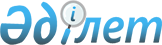 Аудандық мәслихаттың 2008 жылғы 23 желтоқсандағы № 3 "2009 жылға арналған аудандық бюджет туралы" шешіміне өзгерістер мен толықтырулар енгізу туралы
					
			Күшін жойған
			
			
		
					Ақтөбе облысы Алға аудандық мәслихатының 2009 жылғы 20 қазандағы № 2 шешімі. Ақтөбе облысының Алға аудандық Әділет басқармасында 2009 жылдың 09 қарашада № 3-3-90 тіркелді. Шешімнің қабылдау мерзімінің өтуіне байланысты қолдану тоқтатылды - Ақтөбе облысы Алға аудандық мәслихатының 2009 жылғы 31 желтоқсандағы N 0-04/413 хатымен

      Ескерту. Шешімнің қабылдау мерзімінің отуіне байланысты қолдану тоқтатылды - Ақтөбе облысы Алға аудандық мәслихатының 2009.12.31 N 0-04/413 хатымен

      Қазақстан Республикасының 2001 жылдың 23 қаңтарындағы № 148 «Қазақстан Республикасындағы жергілікті мемлекеттік басқару және өзін-өзі басқару туралы» Заңының 6-бабына, Қазақстан Республикасының 2008 жылғы 4 желтоқсандағы № 95 «Қазақстан Республикасының бюджет Кодексінің» 9-бабына, 106-бабы 4-тармағына және облыстық мәслихаттың «2009 жылға арналған облыстық бюджет туралы» шешіміне өзгерістер мен толықтырулар енгізу туралы 2009 жылғы 16 қазандағы № 224 шешіміне сәйкес аудандық мәслихат ШЕШІМ ЕТЕДІ:



      1. (Нормативтік құқықтық кесімдерді мемлекеттік тіркеу тізілімінде № 3-3-68 тіркелген, 2009 жылғы 20 қаңтарда «Жұлдыз-Звезда» газетінің № 3-4 жарияланған) аудандық мәслихаттың 2008 жылғы 23 желтоқсандағы № 3 «2009 жылға арналған аудандық бюджет туралы» шешіміне, (Нормативтік құқықтық кесімдерді мемлекеттік тіркеу тізілімінде № 3-3-72 тіркелген, 2009 жылғы 10 наурызда «Жұлдыз-Звезда» газетінің № 12 жарияланған) 2009 жылғы 18 ақпандағы № 2, (Нормативтік құқықтық кесімдерді мемлекеттік тіркеу тізілімінде № 3-3-76 тіркелген, 2009 жылғы 19 мамырда «Жұлдыз-Звезда» газетінің № 21-22 жарияланған), 2009 жылғы 24 сәуірдегі № 1, (Нормативтік құқықтық кесімдерді мемлекеттік тіркеу тізілімінде № 3-3-86 тіркелген, 2009 жылғы 18 тамызындағы «Жұлдыз-Звезда» газетінің № 34-35 жарияланған), 2009 жылғы 23 шілдедегі № 4 шешімдерімен енгізілген өзгерістер мен толықтыруларды еске ала отырып, мынадай өзгерістер мен толықтырулар енгізілсін:

      1) 1- тармақта:

      1) тармақшасында:

      кірістер

      «2 724 166» деген сандар «2 700 471» деген сандармен;

      оның ішінде:

      салық түсімдері «542 400» деген сандар «517 088» деген сандармен;

      салықтық емес түсімдері «28 200» деген сандар «53 512» деген сандармен;

      трансферттер түсімдері бойынша

      «2 150 566» деген сандар «2 126 871» деген сандармен ауыстырылсын;

      2) тармақшасында:

      шығындар

      «2 724 398,4» деген сандар «2 700 603,4» деген сандармен

      ауыстырылсын;

      3) тармақшасында:

      қаржы активтерімен жасалатын операциялар бойынша сальдо

      «1 200» деген сандар «1 300» деген сандармен;

      оның ішінде:

      қаржы активтерін сатып алу

      «1 200» деген сандар «1 300» деген сандармен ауыстырылсын.

      2. 11 тармақта:

      «203 906» деген сандар «180 211» деген сандармен;

      1 абзацтың бөлігінде:

      «147 300» деген сандар «117 300» деген сандармен ауыстырылсын;        2 абзацтың бөлігінде:

      «34 606» деген сандар «41 018» деген сандармен ауыстырылсын;

      4 абзацтың бөлігінде:

      «11 406» деген сандар «11 299» деген сандармен ауыстырылсын;

      3. 12 тармақтағы келесі сөйлем алынып тасталсын:

      «2009 жылға арналған аудандық бюджетте ауданның жергілікті жергілікті атқарушы органының резерві сомасы 1000 мың теңге болып бекітілсін». 

      4. Көрсетілген шешімдегі 1, 4 қосымшалар осы шешімдегі 1, 4қосымшаларға сәйкес жаңа редакцияда жазылсын.

      5. Осы шешім 2009 жылғы 1 қаңтардан қолданысқа енгізіледі.      Аудандық Мәслихат сессиясының

      төрағасы, сессия хатшысы:                    А. Кайрушев

Алға аудандық мәслихатының

2009 жылғы 20 қазандағы

кезектен тыс жиырма бірінші сессиясының

№ 2 шешіміне 1 Қосымша 2009 жылға арналған аудандық бюджет

Алға аудандық мәслихатының

2009 жылғы 20 қазандағы

кезектен тыс жиырма бірінші

сессиясының № 2 шешіміне 4 Қосымша 2009 жылға арналған аудандық бюджетке ауылдық (селолық) округ әкімі аппараттарының бюджеттік бағдарламаларыкестенің жалғасыкестенің жалғасы
					© 2012. Қазақстан Республикасы Әділет министрлігінің «Қазақстан Республикасының Заңнама және құқықтық ақпарат институты» ШЖҚ РМК
				Сан

атыСын

ыбыІшкі

сыны

быАТАУЫСомасы

(мың теңге)12345Кірістер27004711Салықтық түсімдер5170881Табыс салығы912502Жеке табыс салығы912503Әлеуметтік салық1023001Әлеуметтік салық1023004Меншікке салынатын салықтар566621Мүлікке салынатын салықтар392823Жер салығы46164Көлік құралдарына салынатын салық101435Бірыңғай жер салығы26215Тауарларға, жұмыстарға және қызметтерге  салынатын ішкі салықтар2639362Акциздер2528053Табиғи және басқа ресурстарды пайдаланғаны үшін түсетін түсімдер84454Кәсіпкерлік және кәсіби қызметті жүргізгені үшін алынатын алымдар26868Заңдық мәнді іс - әрекеттерді жасағаны және (немесе) оған уәкілеттігі бар мемлекеттік органдар немесе лаузымды адамдар құжаттар бергені үшін алынатын міндетті төлемдер29401Мемлекеттік баж29402Салықтық емес түсімдер535121Мемлекеттік меншіктен түсетін кірістер25005Мемлекет меншігіндегі мүлікті жалға беруден түсетін кірістер25004Мемлекеттік бюджеттен қаржыландырылатын, сондай-ақ Қазақстан Республикасы Ұлттық Банкінің бюджетінен (шығыстар сметасынан) ұсталатын және қаржыландырылатын мемлекеттік мекемелер салатын айыппұлдар, өсімпұлдар, санкциялар, өндіріп алулар.95701Мұнай секторы кәсіпорындарынан түсетін түсімдерді қоспағанда, мемлекеттік  бюджеттен қаржыландырылатын, сондай-ақ Қазақстан Республикасы Ұлттық Банкінің бюджетінен (шығыстар сметасынан) ұсталатын және қаржыландырылатын мемлекеттік мекемелер салатын айыппұлдар, өсімпұлдар, санкциялар, өндіріп алулар.95706Басқа да салықтық емес түсімдер414421Басқа да салықтық емес түсімдер414423Негізгі капиталды сатудан түсетін түсімдер30003Жерді және материальдық емес активтерді сату30001Жерді сату30004Трансферттердің түсімдері21268712Мемлекеттік басқарудың жоғары тұрған органдарынан түсетін трансферттер21268712Облыстық бюджеттен түсетін трансферттер2126871Фун

к.ТопКіш

і

фун

кци

яӘкім

шіБағ

дар

лам

ала

маАТАУЫСомасы

(мың теңге)123456II.Шығындар2700603,41Жалпы сиппатағы мемлекеттік қызметтер132335,11Мемлекеттік басқарудың жалпы функцияларын орындайтын өкілді, атқарушы және басқа органдар112000,1112Аудан мәслихатының аппараты90641Аудан маслихатының қызметін қамтамасыз ету9064122Аудан әкімінің аппараты33806,61Аудан әкімінің қызметін қамтамасыз ету33806,6123Қаладағы аудан, аудандық маңызы бар қала, кент, ауыл (село) , ауылдық (селолық) округ әкімінің аппараты69129,51Қаладағы ауданның, аудандық маңызы бар қаланың, кенттің, ауылдың (селоның) ,ауылдық (селолық) округтің әкімі аппаратының қызметін қамтамасыз ету69129,52Қаржылық қызмет11208452Ауданның қаржы бөлімі112081Қаржы бөлімінің қызметін қамтамасыз ету100513Салық салу мақсатында мүлікті бағалауды жүргізу21711Коммуналдық меншікке түскен мүлікті есепке алу, сақтау, бағалау және сату9405Жоспарлау және статистикалық қызмет9127453Ауданның экономика және бюджеттік жоспарлау бөлімі91271Экономика және бюджеттік жоспарлау бөлімнің қызметін қамтамасыз ету91272Қорғаныс52431Әскери мұқтаждар2243122Аудан әкімінің аппараты22435Жалпыға бірдей әскери міндетті атқару шеңберіндегі іс-шаралар22432Төтенше жағдайлар жөніндегі жұмыстарды ұйымдастыру3000122Аудан әкімінің аппараты30006Аудан ауқымындағы төтенше жағдайлардың алдын алу және оларды жою30003Қоғамдық тәртіп, қауіпсіздік, құқықтық, сот, қылмыстық-атқару қызметі241Құқық қорғау қызметі24458Ауданның тұрғын үй-коммуналдық шаруашылығы, жолаушылар көлігі және автомобиль жолдары бөлімі2421Елді мекендерде жол жүрісі қауіпсіздігін қамтамасыз ету244Білім беру1400677,81Мектепке дейінгі тәрбие және оқыту94753,6464Ауданның білім беру бөлімі94753,69Мектепке дейінгі тәрбие ұйымдарының қызметін қамтамасыз ету94753,62Бастауыш, негізгі орта және жалпы орта білім беру1072570,3464Ауданның білім беру бөлімі1072570,33Жалпы білім беру1011924,36Балалар үшін қосымша білім беру4793210Республикалық бюджеттен берілетін нысаналы трансферттердің есебінен білім берудің мемлекеттік жүйесіне оқытудың жаңа технологияларын енгізу127149Білім беру саласындағы өзге де қызметтер233353,9464Ауданның білім беру бөлімі1000611Білім беру бөлімінің қызметін қамтамасыз ету64555Ауданның мемлекеттік білім беру мекемелер үшін оқулықтар мен оқу-әдістемелік кешендерді сатып алу және жеткізу58067Аудандық ауқымдағы мектеп олимпиадаларын және мектептен тыс іс-шараларды өткізу80011Өңірлік жұмыспен қамту және кадрларды қайта даярлау стратегиясын іске асыру шеңберінде білім беру объектілерін күрделі, ағымды жөндеу87000467Ауданның құрылыс бөлімі133292,937Білім беру объектілерін салу және реконструкциялау133292,96Әлеуметтік көмек және әлеуметтік қамсыздандыру1656752Әлеуметтік көмек153361,7123Қаладағы аудан, аудандық маңызы бар қала, кент, ауыл (село), ауылдық (селолық) округ әкімінің аппараты65163Мұқтаж азаматтарға үйінде әлеуметтік көмек көрсету6516451Ауданның жұмыспен қамту және әлеуметтік бағдарламалар бөлімі146845,72Еңбекпен қамту бағдарламасы34348,95Мемлекеттік атаулы әлеуметтік көмек38436Тұрғын үй көмегі165427Жергілікті өкілетті органдардың шешімі бойынша азаматтардың жекелеген топтарына әлеуметтік көмек546361618  жасқа дейіні балаларға мемлекеттік жәрдемақылар33277,417Мүгедектерді оңалту жеке бағдарламасына сәйкес, мұқтаж мүгедектерді міндетті гигиеналық құралдармен қамтамасыз етуге, және ымдау тілі мамандарының, жеке көмекшілердің қызмет көрсету4198,49Әлеуметтік көмек және әлеуметтік қамтамасыз ету салаларындағы өзге де қызметтер12313,3451Ауданның жұмыспен қамту және әлеуметтік бағдарламалар бөлімі12313,31Жұмыспен қамту және әлеуметтік бағдарламалар бөлімінің қызметін қамтамасыз ету11793,311Жәрдемақыларды мен басқа да әлеуметтік төлемдерді есептеу, төлеу мен жеткізу бойынша қызметтерге ақы төлеу5207Тұрғын үй-коммуналдық шаруашылық240140,71Тұрғын үй шаруашылығы117341123Қаладағы аудан, аудандық маңызы бар қала, кент, ауыл (село), ауылдық (селолық) округ әкімінің аппараты07Аудандық маңызы бар қаланың, кенттің, ауылдың (селоның), ауылдық (селолық) округтің мемлекеттік тұрғын үй қорының сақталуын ұйымдастыру0458Ауданның тұрғын үй-коммуналдық шаруашылығы, жолаушылар көлігі және автомобиль жолдары бөлімі4003Мемлекеттік тұрғын үй қорының сақталуын ұйымдастыру04Азаматтардың жекелеген санаттарын тұрғын үймен қамтамасыз ету400467Ауданның құрылыс бөлімі1169413Мемлекеттік коммуналдық тұрғын үй қорының тұрғын үй құрылысы және (немесе) сатып алу647554Инженерлік коммуникациялық инфрақұрылымды дамыту және жайластыру және (немесе) сатып алу521862Коммуналдық шаруашылық102586,6458Ауданның тұрғын үй-коммуналдық шаруашылығы, жолаушылар көлігі және автомобиль жолдары бөлімі79439,812Сумен жабдықтау және су бөлу жүйесінің қызмет етуі49879,626Ауданның (облыстық маңызы бар қаланың) коммуналдық меншігіндегі жылу жүйелерін қолдануды ұйымдастыру29387,727Ауданның (облыстық маңызы бар қаланың) коммуналдық меншігіндегі газ жүйелерін қолдануды ұйымдастыру172,5467Ауданның құрылыс бөлімі23146,85Коммуналдық шаруашылығын дамыту23146,83Елді мекендерді қөркейту20213,1123Қаладағы аудан, аудандық маңызы бар қала, кент, ауыл (село), ауылдық (селолық) округ әкімінің аппараты8914,18Елді мекендердегі көшелерді жарықтандыру4117,69Елді мекендердің санитариясын қамтамасыз ету190011Елді мекендерді абаттандыру мен көгалдандыру2896,5467Ауданның құрылыс бөлімі112997Қаланы және елді мекендерді көркейтуді дамыту112998Мәдениет, спорт, туризм және ақпараттық кеңістік551291Мәдениет саласындағы қызмет15824,6123Қаладағы аудан, аудандық маңызы бар қала, кент, ауыл (село), аудандық (селолық) округ әкімінің аппараты798,56Жергілікті деңгейде мәдени - демалыс жұмыстарын қолдау798,5455Ауданның мәдениет және тілдерді   дамыту бөлімі15026,13Мәдени- демалыс жұмысын қолдау15026,12Спорт1500465Ауданның дене шынықтыру және спорт бөлімі15006Аудандық деңгейде спорттық жарыстар өткізу7507Әртүрлі спорт түрлері бойынша аудандық облыстық маңызы бар қала құрама командаларының мүшелерін  дайындау және олардың облыстық спорт жарыстарына қатысуы7503Акпараттық кеңістік18324,2455Ауданның мәдениет және тілдерді  дамыту бөлімі15324,26Аудандық, кітапханалардың жұмыс істеуі14624,57Мемлекеттік тілді және Қазақстан халықтарының басқа тілді дамыту699,7456Ауданның ішкі саясат бөлімі30002Бұқаралық ақпарат құралдары арқылы мемлекеттік ақпарат саясатын жүргізу30009Мәдениет, спорт, туризм және ақпараттық кеңістікті ұйымдастыру жөніндегі өзге де қызметтер19480,2455Ауданның мәдениет және тілдерді дамыту бөлімі11918,81Мәдениет және спорт бөлімінің қызметтін қамтамасыз ету3718,84Өңірлік жұмыспен қамту және кадрларды қайта даярлау стратегиясын іске асыру шеңберінде мәдениет объектілерін күрделі, ағымды жөндеу8200456Ауданның ішкі саясат бөлімі47521Ішкі саясат бөлімінің қызметін қамтамасыз ету37523Жастар саясаты саласындағы өңірлік бағдарламаларды іске асыру1000465Ауданның дене шынықтыру және спорт бөлімі2809,41Дене шынықтыру және спорт бөлімінің қызметін қамтамасыз ету2809,410Ауыл, су, орман, балық шаруашылығы, ерекше қорғалатын табиғи аумақтар, қоршаған ортаны және жануарлар дүниесін қорғау, жер қатынастары408251,31Ауыл шаруашылығы8755,3462Ауданның ауыл шаруашылық бөлімі5278,31Ауыл шаруашылығы бөлімінің қызметін қамтамасыз ету5278,3453Ауданның экономика және бюджеттік жоспарлау бөлімі347799Республикалық бюджеттен берілетін нысаналы трансферттер есебінен ауылдық елді мекендер саласының мамандарын әлеуметтік қолдау шараларын іске асыру34772Су шаруашылығы353992467Ауданның құрылыс бөлімі35399212Сумен жабдықтау жүйесін дамыту3539926Жер қатынастары4304463Ауданның жер қатынастары бөлімі43041Жер қатынастары бөлімінің қызметін қамтамасыз ету43049Ауыл, су, орман, балық шаруашылығы және қоршаған ортаны қорғау мен жер қатынастары саласындағы өзге де қызметтер41200455Ауданның мәдениет және тілдерді дамыту бөлімі41200Фун

к.

ТопКіш

і

фун

кци

яӘкім

шіБағ

дар

лам

ала

маАТАУЫСомасы

(мың теңге)1234568Өңірлік жұмыспен қамту және кадрларды қайта даярлау стратегиясын іске асыру шеңберінде ауылдырда (селоларда), ауылдық (селолық) округтерде әлеуметтік жобаларды қаржыландыру4120011Өнеркәсіп, сәулет, қала құрылысы және құрылыс қызметі165132Сәулет, қала құрылысы және құрылыс қызметі16513467Ауданның құрылыс бөлімі38351Құрылыс бөлімнің қызметін қамтамасыз ету3835468Ауданның сәулет және қала құрылысы бөлімі126781Сәулет және қала құрылысы бөлімінің қызметін қамтамасыз ету26783Аудан аумағы қала құрылысын дамытудың кешенді схемаларын, аудандық (облыстық)маңызы бар қалалардың, кенттердің және өзгеде ауылдық елді мекендердің бас жоспарларын әзірлеу1000012Көлік және коммуникация267955,61Автомобиль көлігі6155,6123Қаладағы аудан, аудандық маңызы бар қала, кент, ауыл (село), аудандық (селолық) округ әкімінің аппараты6155,613Аудандық маңызы бар қалаларда, кенттерде, ауылдарда (селоларда), ауылдық (селолық) округтерде автомобиль жолдарының жұмыс істеуін қамтамасыз ету6155,69Көлік және коммуникациялар саласындағы өзге де қызметтер261800458Ауданның тұрғын үй-коммуналдық шаруашылығы, жолаушылар көлігі және автомобиль жолдары бөлімі2618008Өңірлік жұмыспен қамту және кадрларды қайта даярлау стратегиясын іске асыру шеңберінде аудандық маңызы бар автомобиль жолдарын,қала және елді-мекендер көшелерін жөндеу және ұстау26180013Басқалар73843Кәсіпкерлік қызметті қолдау және бәсекелестікті қорғау3812469Ауданның кәсіпкерлік бөлімі38121Кәсіпкерлік бөлімі қызметін қамтамасыз ету28463Кәсіпкерлік қызметті қолдау9669Басқалар3572452Ауданның қаржы бөлімі0Фун

к.

ТопКіш

і

фун

кцияӘкім

шіБағ

дар

лам

ала

маАТАУЫСомасы

(мың теңге)12345612Ауданның (облыстық маңызы бар қаланың) жергілікті атқарушы органының резерві0458Ауданның тұрғын үй-коммуналдық шаруашылығы, жолаушылар көлігі және автомобиль жолдары бөлімі35721Тұрғын үй-коммуналдық шаруашылығы, жолаушылар көлігі және автомобиль жолдары бөлімінің қызметін қамтамасыз ету357215Трансферттер1274,91Трансферттер1274,9452Ауданның қаржы бөлімі1274,96Нысаналы пайдаланылмаған (толық пайдаланылмаған) трансферттерді қайтару1274,9III. Таза бюджеттік несиелеу0Бюджеттік несиелер0Бюджеттік несиелерді өтеу0IV. Қаржы активтерімен жасалатын операция бойынша сальдо1300Қаржы активтерін сатып алу130013Басқалар13009Басқалар1300452Ауданның қаржы бөлімі130014Заңды тұлғалардың жарғылық капиталын қалыптастыру немесе ұлғайту1300Y.Бюджет тапшылығы (профициті)-1432,4YI. Бюджет тапшылығын қаржыландыру (профицитін пайдалану)1432,48Бюджет қаражаттарының пайдаланылатын қалдықтары1432,41Бюджет қаражаты қалдықтары1432,41Бюджет қаражатының бос қалдықтары1432,4Қала және

селолық

окрутердің

атауыМемлекеттік

басқарудың

жалпы

функцияларын

орындайтын

өкілді,

атқарушы

және басқа

органдар123001Мұқтаж

азаматтарға

үйінде

әлеуметтік

көмек

көрсету

123003Елдімекендердегі

көшелердіжарықтандыру

123008Елді

мекендердіңсанитариясын

қамтамасыз

ету

123009Алға740745513797,6220Бестамак59351965180140Бескоспа5236,6140Ильинка5128140Қала және

селолық

окрутердің

атауыЕлді

мекендерді

абаттандыру

мен көгалдандыру

123011Жергілікті

деңгейде мәдени - демалыс

жұмыстарын қолдау

123006Аудандық маңызы басқармаларда,

кенттерде,

ауылдарда (селоларда), ауылдық

(селолық) округтерде

автомобиль жолдарының

жұмыс істеуін

қамтамасыз ету

123013Алға2896,5Бестамак50Бескоспа80100Ильинка67400Қала және

селолық (ауылдық)

окрутердің атауыМемлекеттік

басқарудың

жалпы

функцияларын

орындайтын

өкілді, атқарушы

және

басқа органдар

123001Мұқтаж

азаматтарға үйінде

әлеуметтік көмек

көрсету

123003Елдімекендердегі

көшелердіжарықтандыру

123008Елдімекендердіңсанитариясын

қамтамасыз

123009 етуҚарагаш5507140Қарахобда5425,7140Қарабұлақ4587140Маржанбұлақ4805,9140140Сарыхобда4754140Тамды5358,5140Тоқмансай5062,5140Үшқұдық4688140Қарақұдық5234,3140Барлығы69129,565164117,61900Қала және

селолық (ауылдық)

округтердің атауыЕлді мекендерді абаттандыру

мен көгалдандыру

123011Жергілікті

деңгейде мәдени - демалыс

жұмыстарын

қолдау

123006Аудандық маңызы бар қалаларда,

кенттерде,

ауылдарда (селоларда), ауылдық (селолық)

округтерде

автомобиль

жолдарының

жұмыс

істеуін

қамтамасыз ету

123013Қарагаш601540Қарахобда64,9300Қарабұлақ601530Маржанбұлақ59,6Сарыхобда67Тамды80Тоқмансай70651,6Үшқұдық60934Қарақұдық80700Барлығы2896,5798,56155,6